ΣΥΛΛΟΓΟΣ ΕΚΠΑΙΔΕΥΤΙΚΩΝ Π. Ε.          ΑΜΑΡΟΥΣΙΟΥ                                                    Μαρούσι 1 – 8 – 2023 Ταχ. Δ/νση: Λ. Κηφισιάς 211                                        Αρ. Πρ. : 143  Τ.Κ.  15124 Μαρούσι Τηλ. & Fax: 210 8020697 Πληροφορίες: Δημ. Πολυχρονιάδης (6945394406)                                                                  Email:syll2grafeio@gmail.com                                       Δικτυακός τόπος: http//: www.syllogosekpaideutikonpeamarousiou.gr                                                                                                                                                                                              Προς: Τα μέλη του Συλλόγου μας.                                                                                    Κοινοποίηση: ΥΠΑΙΘ, Δ. Ο. Ε., ΟΛΜΕ, Επιστημονικές Ενώσεις Εκπ/κών όλων των κλάδων,  Συλλόγους Εκπ/κών Π. Ε. & Ε. Λ. Μ. Ε. της   χώραςΟΧΙ ΣΤΟΝ ΨΗΦΙΑΚΟ ΜΕΤΑΣΧΗΜΑΤΙΣΜΟ ΣΥΝΩΝΥΜΟ ΤΟΥ ΚΟΙΝΩΝΙΚΟΥ – ΕΡΓΑΣΙΑΚΟΥ ΑΠΟΚΛΕΙΣΜΟΥ ΧΙΛΙΑΔΩΝ ΣΥΝΑΔΕΛΦΩΝ ΜΑΣ ΕΚΠ/ΚΩΝΚάθε 3 χρόνια με την εποπτεία του ΑΣΕΠ το Υπουργείο Παιδείας συντάσσει τους πίνακες υποψήφιων αναπληρωτών εκπαιδευτικών από τους οποίους προκύπτουν οι ετήσιες προσλήψεις και όταν οριστικοποιηθούν οι μόνιμοι διορισμοί. Πρόκειται για μια διαδικασία που αφορά περί τους 180.000 εκπαιδευτικούς γενικής και ειδικής αγωγής όλων των ειδικοτήτων. Παλιότερα η διαδικασία γινόταν στις Διευθύνσεις Εκπαίδευσης, όπου ο υποψήφιος εκπαιδευτικός προσκόμιζε τα δικαιολογητικά του και ο εντεταλμένος υπάλληλος τα καταχώριζε στο ηλεκτρονικό σύστημα και τα πιστοποιούσε. Αρκετή ταλαιπωρία, με ουρές και πολύ ιδρώτα στις ουρές αναμονής, αλλά τελείωνε και οι εκπαιδευτικοί ήταν ήσυχοι ενώ κανένας/καμία δεν αποκλείονταν λόγω λαθών ή παραβλέψεων.Από το 2019 η διαδικασία πέρασε κι αυτή στην αποκλειστική αρμοδιότητα και ευθύνη του υποψήφιου. Πρέπει μόνος του να ελέγξει στην πλατφόρμα του Υπουργείου Παιδείας όλα τα προσόντα του αν έχουν καταχωριστεί ορθά, μόνος του να στείλει αίτημα για ό,τι βρει ότι λείπει, μόνος του να πληρώσει ηλεκτρονικά το παράβολο, μόνος του να μπει στη σελίδα του ΑΣΕΠ και να συμπληρώσει μια αίτηση προσθέτοντας και αφαιρώντας μόρια σε ένα παράλογα εχθρικό ψηφιακό περιβάλλον. Και όταν τελειώσει κάνει ένα τάμα να τα έκανε όλα σωστά και περιμένει την ανακοίνωση των πινάκων.Το 2019, 13.000 εκπαιδευτικοί έμειναν εκτός πινάκων γιατί ενώ είχαν πληρώσει το παράβολο, δεν το είχαν συνδέσει σωστά με την αίτησή τους. Έμειναν 3 χρόνια εκτός δημόσιας εκπαίδευσης ανεξαρτήτως ικανοτήτων, προσόντων, χρόνων προϋπηρεσίας. Παρά τις έντονες και επίμονες διαμαρτυρίες των πρωτοβάθμιων εκπαιδευτικών σωματείων και των εκπαιδευτικών ομοσπονδιών το θέμα δεν βρήκε τη λύση του.Φέτος (2023) οι απορριφθέντες ήταν 4.000 εκπαιδευτικοί. Το πρόβλημα μεταφέρθηκε στην καταχώρηση των μορίων προϋπηρεσίας, του intergrated master και των τέκνων. Αντί η πλατφόρμα του ΑΣΕΠ να αντλεί αυτοματοποιημένα τα δεδομένα από την πιστοποιημένη πλατφόρμα του Υπουργείου Παιδείας, τους ζητούσε να τα συμπληρώσουν και μάλιστα με ασαφείς και κακοδιατυπωμένους στα πεδία τίτλους. Εκτιμούμε ότι από την αντιπαραβολή των πινάκων 2019 και 2023 της γενικής όλων των κλάδων ένα πολύ μεγάλο ποσοστό εκπαιδευτικών έχουν υποεκτιμημένα μόρια στους πίνακες. Επίσης πολλοί/πολλές είναι αυτοί που αποκλείστηκαν από τους πίνακες λόγω μη έγκαιρης επικαιροποίησης των στοιχείων τους τον περασμένο Φεβρουάριο του 2023.Αυτό σημαίνει ότι πολλοί συνάδελφοι, σε ηλικίες 40 και 50 χρονών, ή θα αλλάξουν εργασία, ή θα παρατήσουν οικογένειες και παιδιά – γονείς για να πάνε πολύ μακριά από τον τόπο τους προκειμένου να μην αποκοπούν από την εκπαίδευση.Αυτή η μαζική τραυματική διαδικασία πρέπει να τελειώσει εδώ. Αποτελεί μηχανισμό αποκλεισμού εργαζόμενων, και ταυτόχρονα συκοφαντεί κάθε όφελος από τον ψηφιακό μετασχηματισμό της δημόσιας διοίκησης. Για την ακρίβεια δημιουργεί τα αρνητικότερα αντανακλαστικά για κάθε τι ψηφιακό. Αυτό συμβαίνει γιατί σχεδιάστηκε να αποκλείει και να δυσλειτουργεί, ενώ θα μπορούσε να γίνεται πραγματικά απλά, χωρίς κανένα φόβο και καμιά ασάφεια. Απευθυνόμενοι στην πολιτική ηγεσία του Υπουργείου Παιδείας απαιτούμε την άμεση διόρθωση όλων των λαθών ώστε κανένας συνάδελφός μας αναπληρωτής να μην αποκλειστεί μένοντας χωρίς εργασία. Καλούμε τις εκπαιδευτικές ομοσπονδίες (ΔΟΕ – ΟΛΜΕ) και τις επιστημονικές ενώσεις των εκπαιδευτικών όλοι μαζί να απαιτήσουμε τη διόρθωση των πινάκων και τη συμπερίληψη όλων των συναδέλφων σύμφωνα με τη σωστή μοριοδότηση, ώστε να έχουν ίσες και δίκαιες ευκαιρίες μεταξύ τους. Το Υπουργείο και ο ΑΣΕΠ οφείλουν να συνεργαστούν ώστε να γίνει αυτό άμεσα και πριν τις προσλήψεις του Σεπτεμβρίου.Για το κορυφαίας σημασίας αυτό ζήτημα απευθύνουμε έκκληση στην πολιτική ηγεσία του ΥΠΑΙΘ να δεχτεί άμεσα συνάντηση με τους ενδιαφερόμενους εκπαιδευτικούς που έχουν αποκλειστεί και καλούμε τα εκπαιδευτικά συνδικάτα όλοι μαζί να οργανώσουμε άμεσα παράσταση διαμαρτυρίας στο ΥΠΑΙΘ για το θέμα αυτό. 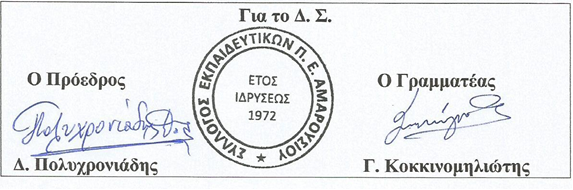 